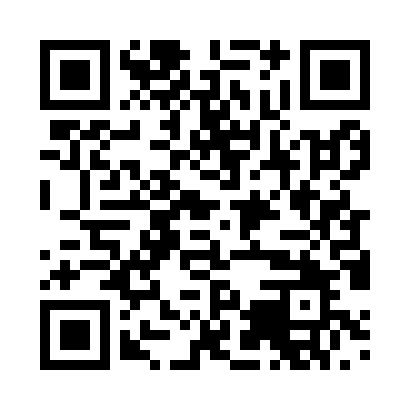 Prayer times for Auchsesheim, GermanyWed 1 May 2024 - Fri 31 May 2024High Latitude Method: Angle Based RulePrayer Calculation Method: Muslim World LeagueAsar Calculation Method: ShafiPrayer times provided by https://www.salahtimes.comDateDayFajrSunriseDhuhrAsrMaghribIsha1Wed3:435:561:145:148:3210:362Thu3:415:551:145:158:3410:393Fri3:385:531:145:158:3510:414Sat3:355:511:145:168:3710:435Sun3:325:501:145:168:3810:466Mon3:295:481:135:178:4010:487Tue3:275:471:135:178:4110:518Wed3:245:451:135:188:4210:549Thu3:215:441:135:188:4410:5610Fri3:185:421:135:198:4510:5911Sat3:155:411:135:198:4711:0112Sun3:125:391:135:208:4811:0413Mon3:095:381:135:218:4911:0614Tue3:075:371:135:218:5111:0915Wed3:045:351:135:228:5211:1216Thu3:015:341:135:228:5311:1417Fri2:585:331:135:238:5511:1718Sat2:575:311:135:238:5611:2019Sun2:565:301:135:238:5711:2220Mon2:565:291:135:248:5811:2321Tue2:565:281:145:249:0011:2422Wed2:555:271:145:259:0111:2423Thu2:555:261:145:259:0211:2524Fri2:545:251:145:269:0311:2525Sat2:545:241:145:269:0411:2626Sun2:545:231:145:279:0511:2627Mon2:535:221:145:279:0711:2728Tue2:535:211:145:289:0811:2729Wed2:535:211:145:289:0911:2830Thu2:535:201:155:289:1011:2931Fri2:535:191:155:299:1111:29